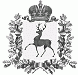 СЕЛЬСКИЙ СОВЕТ РОЖЕНЦОВСКОГО СЕЛЬСОВЕТА ШАРАНГСКОГО МУНИЦИПАЛЬНОГО РАЙОНАНИЖЕГОРОДСКОЙ ОБЛАСТИР Е Ш Е Н И Еот  18.03.2020			                                     		  № 8О внесении изменений в решение сельского Совета Роженцовского сельсовета от 23.12.2019 № 26 «О бюджете поселения на 2020 год»	Статья 1.Внести в решение сельского Совета Роженцовского сельсовета Шарангского муниципального района Нижегородской области от 23.12.2019 № 26 «О бюджете поселения на 2020 год» следующие изменения:Статью 1 изложить в следующей редакции:«Статья 1.Утвердить основные характеристики бюджета поселения на 2020 год:1) общий объем доходов в сумме 12730,6 тыс.рублей;2) общий объем расходов в сумме 12730,6 тыс.рублей;3) размер дефицита в сумме 0,0 тыс.рулей.Приложение 3 изложить в следующей редакции: «Приложение 3к решению сельского Совета Роженцовского сельсовета«О бюджете поселения на 2020 год»Поступление доходов по группам, подгруппам и статьям бюджетной классификации на 2020 год(тыс. рублей)												»;Приложение 5 изложить в следующей редакции:Статья 2. Настоящее решение вступает в силу со дня его официального обнародования. Глава местного самоуправления					Л.Н.БахтинаКод бюджетной классификации Российской ФедерацииНаименование доходовСумма100000000000000001. Налоговые и неналоговые доходы3681,3101000000000000001.1. Налоги на прибыль, доходы604,7101020000100001101.1.1. Налог на доходы физических лиц604,7101020100100001101.1.1.1. Налог на доходы физических лиц с доходов, источником которых является налоговый агент, за исключением доходов, в отношении которых исчисление и уплата налога осуществляется в соответствии со статьями 227,227.1 и 228 Налогового кодекса Российской Федерации604,7103000000000000001.2. Налоги на товары (работы, услуги), реализуемые на территории Российской Федерации1960,8103020000100001101.2.1. Акцизы по подакцизным товарам (продукции), производимым на территории Российской Федерации1960,8103022310100001101.2.1.1.Доходы от уплаты акцизов на дизельное топливо, подлежащие распределению  между бюджетами  субъектов Российской Федерации и местными бюджетами с учетом установленных дифференцированных нормативов отчислений в местные бюджеты (по нормативам, установленным Федеральным законом о федеральном бюджете в целях формирования дорожных фондов субъектов Российской Федерации)891,2103022410100001101.2.1.2.Доходы от уплаты акцизов на моторные масла для дизельных и (или) карбюраторных (инжекторных) двигателей, подлежащие распределению между бюджетами субъектов Российской Федерации и местными бюджетами с учетом установленных дифференцированных нормативов отчислений в местные бюджеты (по нормативам, установленным Федеральным законом о федеральном бюджете в целях формирования дорожных фондов субъектов Российской Федерации)6,7103022510100001101.2.1.3.Доходы от уплаты акцизов на автомобильный бензин, подлежащие распределению между бюджетами  субъектов Российской Федерации и местными бюджетами с учетом установленных дифференцированных нормативов отчислений в местные бюджеты (по нормативам, установленным Федеральным законом о федеральном бюджете в целях формирования дорожных фондов субъектов Российской Федерации)1197,2103022610100001101.2.1.4.Доходы от уплаты акцизов на прямогонный бензин,  подлежащие распределению между бюджетами  субъектов Российской Федерации и местными бюджетами с учетом установленных дифференцированных нормативов отчислений в местные бюджеты (по нормативам, установленным Федеральным законом о федеральном бюджете в целях формирования дорожных фондов субъектов Российской Федерации)-134,3106000000000000001.3. Налоги на имущество980,1106010301000001101.3.1. Налог на имущество физических лиц, взимаемый по ставкам, применяемым к объектам налогообложения, расположенным в границах сельских поселений 37,9106060000000001101.3.2. Земельный налог942,2106060300000001101.3.2.1. Земельный налог с организаций406,4106060331000001101.3.2.1.1. Земельный налог с организаций, обладающих земельным участком, расположенным в границах сельских поселений406,4106060400000001101.3.2.2.  Земельный налог  с физических лиц535,8106060431000001101.3.2.2.1. Земельный налог с физических лиц, обладающих земельным участком, расположенным в границах сельских поселений535,8108000000000000001.4. Государственная пошлина9,3108040000100001101.4.1.Государственная    пошлина     за     совершение
нотариальных действий (за исключением  действий,
совершаемых консульскими учреждениями РФ)        9,3108040200100001101.4.1.1. Государственная пошлина за совершение нотариальных действий должностными лицами органов местного самоуправления, уполномоченными в соответствии с законодательными актами Российской Федерации на совершение нотариальных действий9,3113000000000000001.5. Доходы от оказания платных услуг (работ) и компенсации затрат государства92,4113010000000001301.5.1. Доходы от оказания платных услуг (работ)89,7113019951000001301.5.1.1. Прочие доходы от оказания платных услуг (работ) получателями средств бюджетов сельских поселений89,7113020000000001301.5.2. Доходы от компенсации затрат государства2,7113029951000001301.5.2.1. Прочие доходы от компенсации затрат бюджетов  сельских поселений2,7117050000000001801.6. Прочие неналоговые доходы34,0117050501000001801.6.1. Прочие неналоговые доходы бюджетов сельских поселений34,0200000000000000002. Безвозмездные поступления9049,3202000000000000002.1. Безвозмездные поступления от других бюджетов бюджетной системы Российской Федерации9049,3202100000000001502.1.1. Дотации бюджетам субъектов Российской Федерации и муниципальных образований6401,2202150011000001502.1.1.1. Дотации бюджетам сельских поселений на выравнивание бюджетной обеспеченности6401,2202300000000001502.1.2.Субвенции бюджетам субъектов Российской Федерации и муниципальных образований88,7202351181000001502.1.2.1. Субвенции бюджетам сельских поселений на осуществление первичного воинского учета на территориях, где отсутствуют военные комиссариаты88,7202400000000001502.1.3. Иные межбюджетные трансферты2559,4202451601000001502.1.3.1.Межбюджетные трансферты, передаваемые бюджетам сельских поселений для компенсации дополнительных расходов, возникших в результате решений, принятых органами власти другого уровня84,6202499991000001502.1.3.2. Прочие межбюджетные трансферты, передаваемые бюджетам сельских поселений2474,8Всего доходов12730,6	                                                                                                                «Приложение 5									к решению сельского Совета									Роженцовского сельсовета                                                                                                «О бюджете поселения на 2020 год»Распределение бюджетных ассигнований по целевым статьям (муниципальным программам и непрограммным направлениям деятельности), группам видов расходов классификации расходов бюджета на 2020 год(тыс. рублей)                                                                                                                                                   »;                                                                               Приложение 6 изложить в следующей редакции:«Приложение 6                                                                                                                                           									к решению сельского Совета									Роженцовского сельсовета                                                                                                    «О бюджете поселения на 2020 год»                                                                                                                                                   »;                                                                               Приложение 6 изложить в следующей редакции:«Приложение 6                                                                                                                                           									к решению сельского Совета									Роженцовского сельсовета                                                                                                    «О бюджете поселения на 2020 год»                                                                                                                                                                                                                   »;                                                                                                                                                                                                                   »;Приложение 7 изложить в следующей редакции:                                                                            «Приложение 7									к решению сельского Совета									Роженцовского сельсовета                                                                                                   «О бюджете поселения на 2020 год»Приложение 7 изложить в следующей редакции:                                                                            «Приложение 7									к решению сельского Совета									Роженцовского сельсовета                                                                                                   «О бюджете поселения на 2020 год»                                                                                                                                                         ».                                                                                                                                                          ». 